     муниципальное бюджетное дошкольное образовательное учреждение                             детский сад « Лазорики» г.Волгодонск                           ( МБДОУ ДС «Лазорики» г.Волгодонска)                               Для детей 6-7 лет«Бумажная фантазия»(оригами)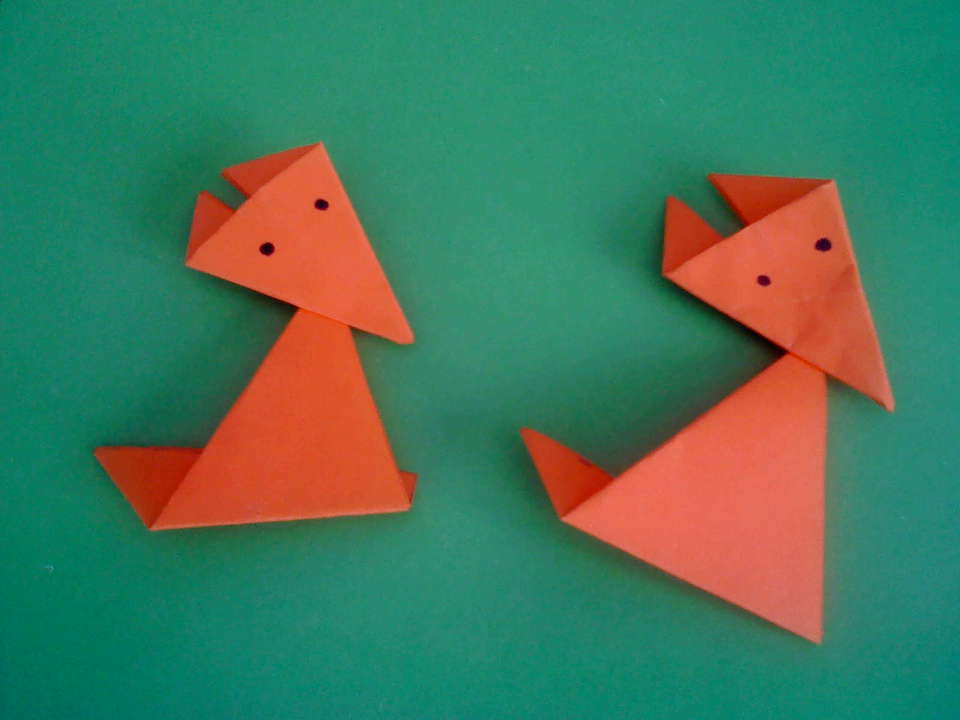                            Воспитатель: Ганько Оксана АнатольевнаЦель:       Продолжить знакомство с искусством оригами.  Изготовление базовых форм оригами: «лисичка», «медведь», «зайчик», «свинка»; выполнение изделий на их основе. 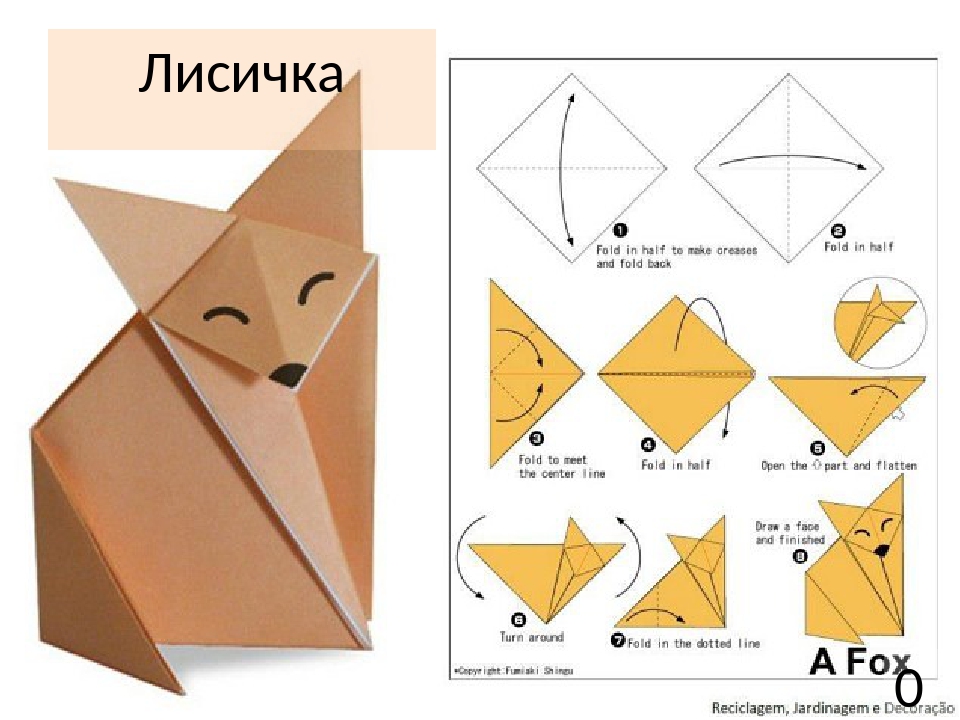 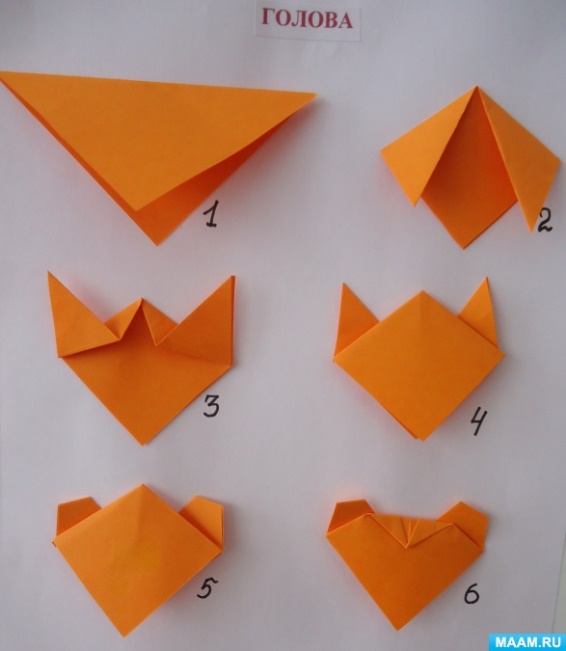 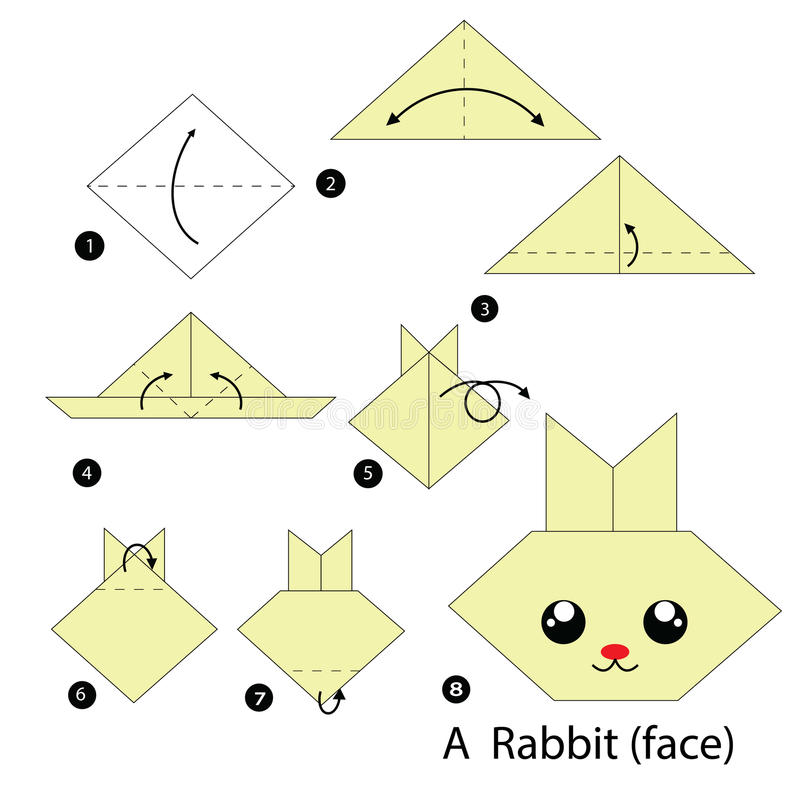 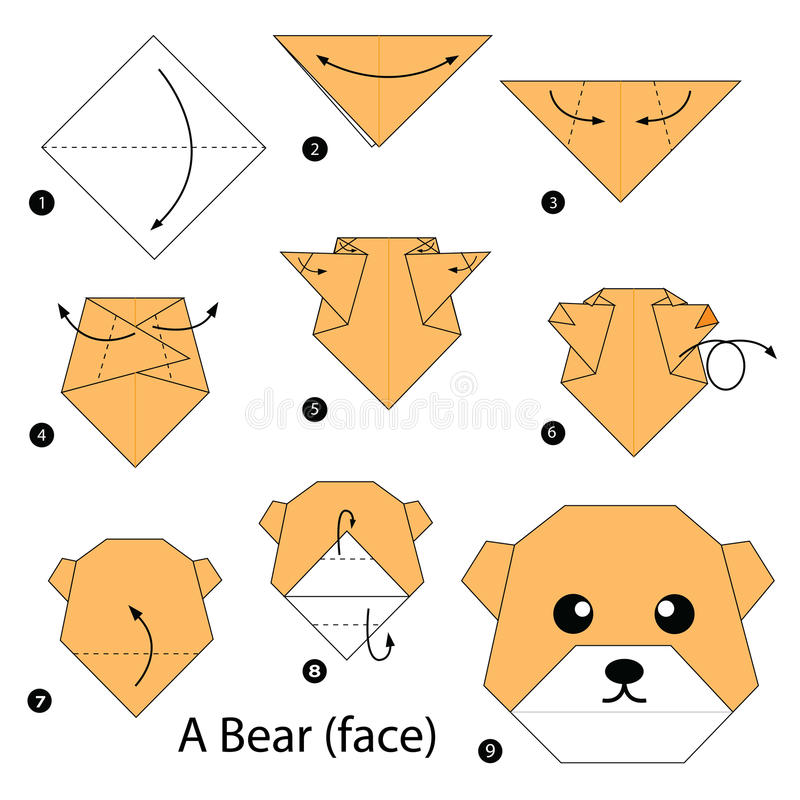 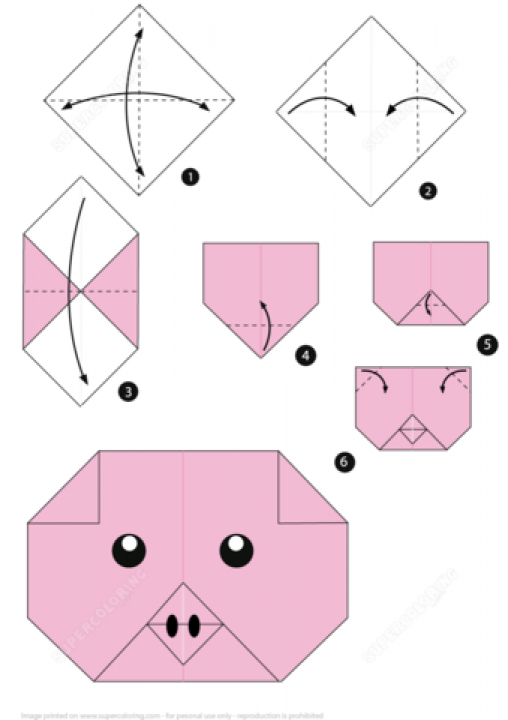 